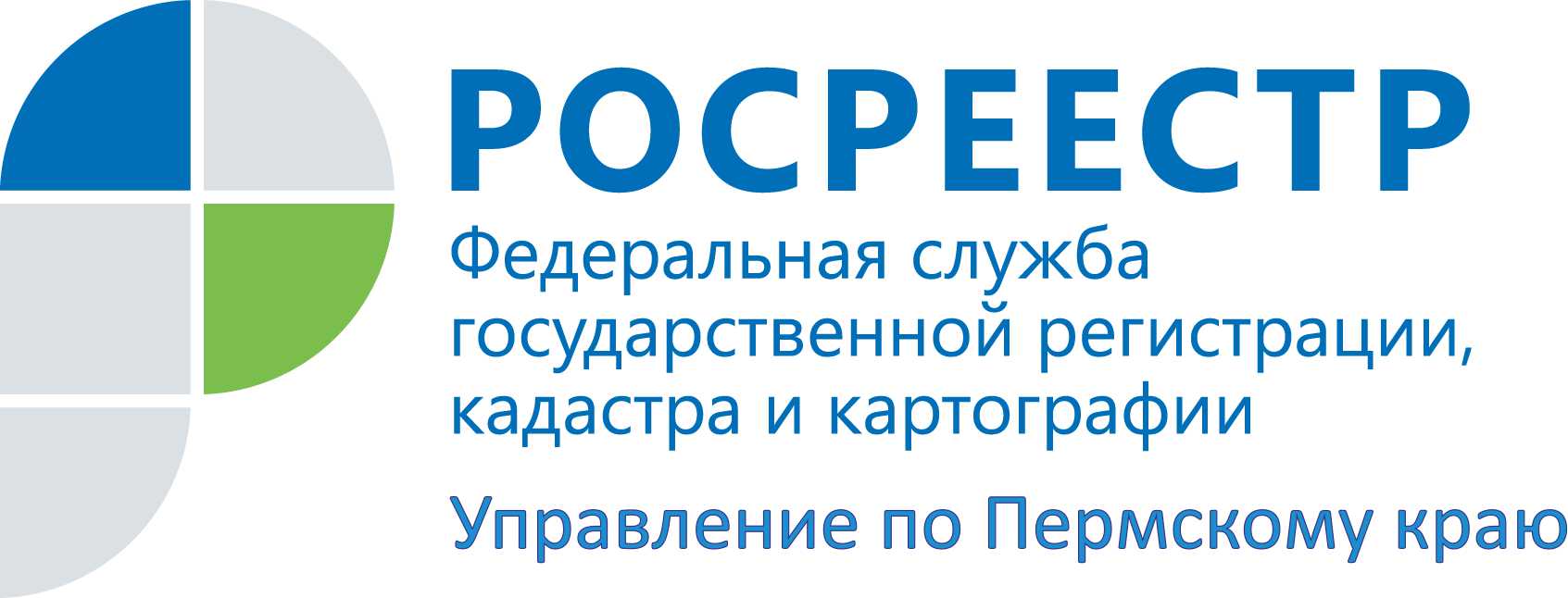 ПРЕСС-РЕЛИЗРосреестр предупреждает о временном отключении электронного сервисаУправление Росреестра по Пермскому краю предупреждает пользователей о временном отключении информационного сервиса «Запрос к информационному ресурсу из ЕГРП» на портале Росреестра www.rosreestr.ru . Это связано с проведением в плановом порядке Росреестром  до 9 ноября технических работ. В этот период в Москве будет проводиться перенос базы данных информационного ресурса Единого государственного реестра прав (ЕГРП) со старого оборудования, на котором он был запущен в 2012 году, на новые технические средства. Срок проведения с 3 по 9 ноября выбран в связи с попаданием в этот период трех выходных дней, когда сервис менее востребован заявителями.  Ближайшие крупные профилактические работы по обслуживанию сервисов на портале услуг Росреестра запланированы на новогодние каникулы. Государственная услуга по предоставлению сведений из ЕГРП в виде юридически значимого документа (сервис «Получить сведения из ЕГРП»)  оказывается в штатном режиме. Для справки: информационный сервис «Запрос к информационному ресурсу из ЕГРП» позволяет пользователям с помощью ключа доступа получать сведения о правах, ограничениях (обременениях) прав на большое количество объектов недвижимого имущества за меньшую плату  практически в режиме online. Ключ доступа можно получить бесплатно в любом территориальном подразделении Управления Росреестра по Пермскому краю.Контакты для СМИПресс-служба Управления Федеральной службы 
государственной регистрации, кадастра и картографии (Росреестр) по Пермскому краюСветлана Пономарева+7 342 218-35-82Диляра Моргун, Наталья Панкова+7 342 218-35-83press@rosreestr59.ruhttp://to59.rosreestr.ru/ http://vk.com/public49884202